DESEMBER - MÅNEDSPLAN FOR TUSENBEINET – DESEMBER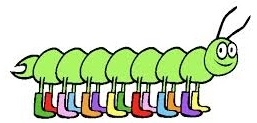 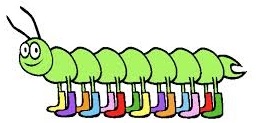 UKEMANDAGTIRSDAGONSDAGTORSDAGFREDAG4901TURDAG-husk matpakke-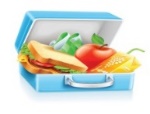                                                         02Utelek på fremsiden                                                    03Vi baker pepperkaker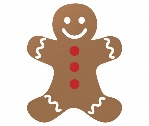 04Utelek på fremsiden5007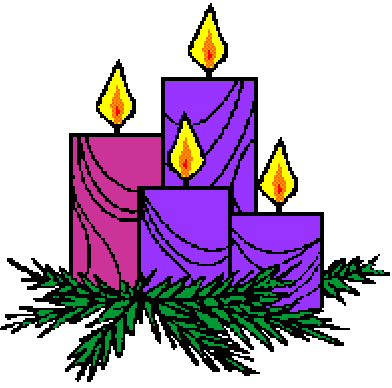 UtelekAdventssamling08TURDAG-husk matpakke-09Utelek på fremsiden10Vi lager julehemmeligheter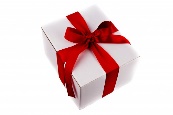 Lysfest kl 17-1811Barnas julebord51                                                  14UtelekAdventssamling15TURDAG-husk matpakke-16NISSEFEST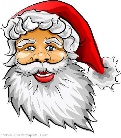 17Vi lager julehemmeligheter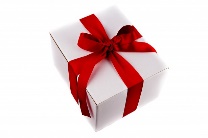 18Utelek på fremsiden5221UtelekAdventssamling                           22TURDAG-husk matpakke-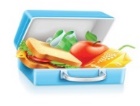 23Utelek på fremsiden24JULAFTENGOD JUL!251.JULEDAG53                                                  28 Romjulskos – avdelingene er sammenslått                                                     29Romjulskos – avdelingene er sammenslått                                                        30Romjulskos – avdelingene er sammenslått31NYTTÅRSAFTENGODT NYTTÅR!011.NYTTÅRSDAG